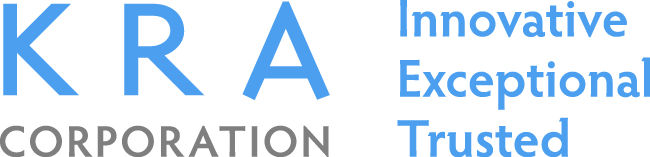 TO:	CC:	FROM:		DATED:	Re:		